Formulaire d’inscription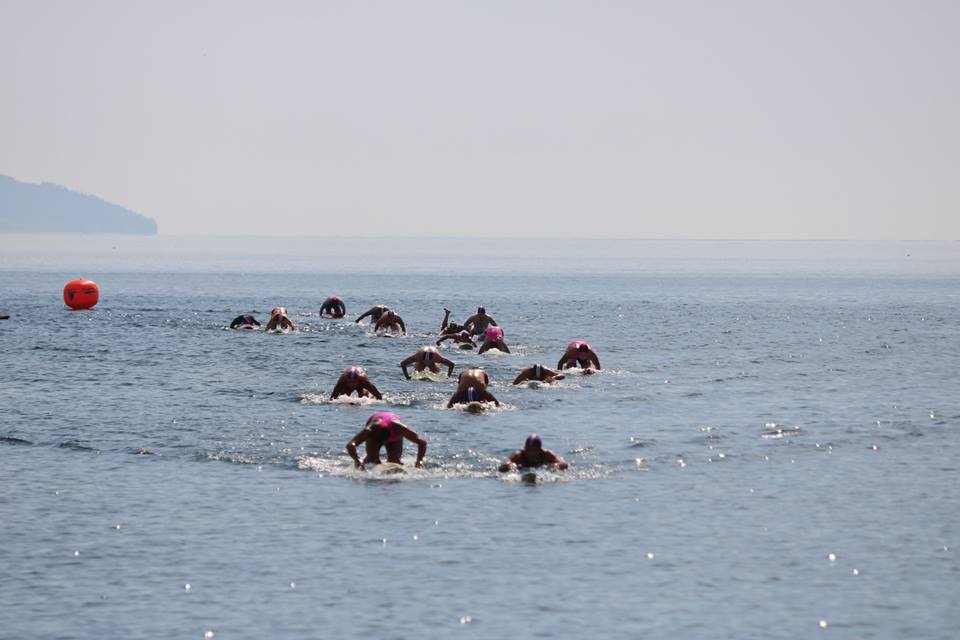 Informations généralesInformations généralesNom du clubDisciplineSauvetage sportif                   SUPNom de l’entraîneurCourriel TéléphoneInformations sur les athlètesInformations sur les athlètesInformations sur les athlètes1Nom de l’athlète1Numéro de membre1Date de naissance1Catégorie d’âge2Nom de l’athlète2Numéro de membre2Date de naissance2Catégorie d’âge3Nom de l’athlète3Numéro de membre3Date de naissance3Catégorie d’âge4Nom de l’athlète4Numéro de membre4Date de naissance4Catégorie d’âge5Nom de l’athlète5Numéro de membre5Date de naissance5Catégorie d’âge6Nom de l’athlète6Numéro de membre6Date de naissance6Catégorie d’âge7Nom de l’athlète7Numéro de membre7Date de naissance7Catégorie d’âgeInformations sur les athlètesInformations sur les athlètesInformations sur les athlètes8Nom de l’athlète8Numéro de membre8Date de naissance8Catégorie d’âge9Nom de l’athlète9Numéro de membre9Date de naissance9Catégorie d’âge10Nom de l’athlète10Numéro de membre10Date de naissance10Catégorie d’âge11Nom de l’athlète11Numéro de membre11Date de naissance11Catégorie d’âge12Nom de l’athlète12Numéro de membre12Date de naissance12Catégorie d’âge13Nom de l’athlète13Numéro de membre13Date de naissance13Catégorie d’âge14Nom de l’athlète14Numéro de membre14Date de naissance14Catégorie d’âge15Nom de l’athlète15Numéro de membre15Date de naissance15Catégorie d’âge16Nom de l’athlète16Numéro de membre16Date de naissance16Catégorie d’âge17Nom de l’athlète17Numéro de membre17Date de naissance17Catégorie d’âge18Nom de l’athlète18Numéro de membre18Date de naissance18Catégorie d’âge